ПРОЕКТ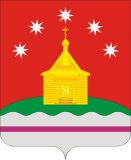 СОВЕТ НАРОДНЫХ ДЕПУТАТОВРОЖДЕСТВЕНСКО-ХАВСКОГО  СЕЛЬСКОГО ПОСЕЛЕНИЯ     НОВОУСМАНСКОГО МУНИЦИПАЛЬНОГО РАЙОНАВОРОНЕЖСКОЙ ОБЛАСТИРЕШЕНИЕот    ноября 2021 г. № с. Рождественская ХаваО принятии проекта  бюджета  Рождественско-Хавского сельского поселения   Новоусманского муниципального района на 2022 год и плановый период 2023-2024 годовВ соответствии с Бюджетным кодексом Российской Федерации,  в целях реализации задач и функций, возложенных на органы местного самоуправления сельского поселения, Совет народных депутатов Рождественско-Хавского сельского поселения РЕШИЛ:1. Утвердить основные характеристики бюджета Рождественско-Хавского сельского поселения Новоусманского муниципального района Воронежской области на 2022 год:а)   прогнозируемый общий объём доходов  бюджета сельского поселения в сумме 12145,2 тыс. рублей, в том числе безвозмездные поступления   в сумме 6650,8 тыс. рублей;б) общий объем  расходов  бюджета сельского поселения  в  сумме 1215,2тыс.рублей 2. Утвердить основные характеристики бюджета Рождественско-Хавского сельского поселения Новоусманского муниципального района Воронежской области на плановый период 2023-2024 годов:а) прогнозируемый общий объём доходов  бюджета сельского поселения  на 2023 год в сумме 9520,0 тыс. рублей, в том числе безвозмездные поступления   в сумме 4025,6тыс. рублей и на 2024год в сумме 9681,3тыс.рублей и безвозмездные поступления в сумме 4186,9тыс.рублей.б)   общий объем  расходов  бюджета сельского поселения на 2023 год  в  сумме 9520,0тыс.рублей в том числе условно утвержденные расходы в сумме 161,46 тыс.рублей и на 2024 год в сумме 8834,6тыс.рублей в том числе условно утвержденные расходы в сумме 321,45тыс.рублей.       3. В соответствии с пунктом 2 статьи 1841 Бюджетного кодекса Российской Федерации утвердить  доходы бюджета Рождественско-Хавскогосельского поселенияНовоусманского муниципального района на 2022 год и на плановый период 2023-2024 годов согласно приложению 1 к настоящему решению.4. Утвердить перечень главных администраторов доходов бюджета Рождественско-Хавского сельского поселения – органов местного самоуправления Рождественско-Хавскогосельского поселенияНовоусманского муниципального района согласно приложению 2 к настоящему решению.5.Утвердить перечень главных администраторов доходов бюджета Рождественско-Хавского сельского поселения –структурных подразделений администрации Рождественско-Хавского сельского поселения Новоусманского муниципального района согласно приложению 3 к настоящему решению.6. Установить, что в случае изменения в 2022  году и плановом периоде 2023-2024годов состава и (или) функций главных администраторов доходов бюджета сельского поселения администрация сельского поселения вправе вносить соответствующие изменения в перечень главных администраторов доходов  бюджета сельского поселения и в состав закрепленных за ними кодов классификации доходов бюджетов Российской Федерации.7. Доходы от сдачи в аренду имущества, находящегося в  собственности сельского поселения, после уплаты налогов и сборов и иных обязательных платежей в порядке, установленном законодательством Российской Федерации, подлежат перечислению в бюджет сельского поселения.8.Средства, полученные бюджетными учреждениями от оказания платных услуг, после уплаты налогов и сборов и иных обязательных платежей в порядке, установленном законодательством Российской Федерации, безвозмездных поступлений и иной приносящей доход деятельности, поступают в самостоятельное распоряжение бюджетного учреждения.9.Муниципальные унитарные предприятия Рождественско-Хавского сельского поселения Новоусманского муниципального района направляют в бюджет поселения прибыль, остающегося в их распоряжении после уплаты налогов и иных обязательных платежей в размере 100 процентов10. Утвердить распределение бюджетных ассигнований  по разделам , подразделам, целевым статьям (муниципальным программам Рождественско-Хавского сельского поселения) группам видов расходов,   классификации расходов бюджета поселения на 2022 год согласно приложению 4  и плановый период 2023-2024 годов согласно приложению 5.11. В соответствии с пунктом 3 статьи 184.1 Бюджетного кодекса Российской Федерации утвердить распределение бюджетных ассигнований  по ведомственной структуре расходов бюджета на 2022 год согласно приложению 6 и плановый период 2023-2024годов  согласно приложению 7. 12. Утвердить распределение бюджетных ассигнований по целевым статьям (муниципальным программам Рождественско-Хавского сельского поселения), группам видов расходов, разделам, подразделам классификации расходов бюджета Рождественско-Хавского сельского поселения на реализацию муниципальных программ на  2022 год согласно приложению 8 и плановый период 2023-2024годов согласно приложению 9 .13.Утвердить объем бюджетных ассигнований дорожного фонда Рождественско-Хавского сельского поселения на 2022 год в размере 2751,0тыс.рублей и на плановый период 2023 и 2024 годов-2820,0тыс.рублей и 2973,0 тыс.рублей. Установить, что средства дорожного фонда Рождественско-Хавского сельского поселения использовать на финансирование следующих расходов:- по проектированию и строительству ( реконструкции) автомобильных дорог общегопользования местного значения;             - по капитальному ремонту, ремонту и содержанию автомобильных дорог общего пользования местного значения;             -  по капитальному ремонту,  ремонту дворовых территорий многоквартирных домов, подъездов к дворовым территориям многоквартирных домов Рождественско-Хавского сельского поселения;             - по содержанию казенных учреждений, осуществляющих управление дорожным хозяйством. 14. Органы местного самоуправлении сельского поселения не вправе принимать решения, приводящие к увеличению в 2021 году и плановом периоде 2022-2023годов численности муниципальных служащих сельского поселения  и работников муниципальных учреждений, за исключением установленных областным и федеральным законодательством  случаев передачи отдельных государственных полномочий Российской Федерации и Воронежской области органам местного самоуправления сельского поселения, осуществляемых за счет субвенций из областного  федерального бюджетов.15. Установить, что остатки средств бюджета сельского поселения на счетах  бюджета  сельского поселения по состоянию на 1 января 2022 года, образовавшиеся в связи с неполным использованием бюджетных ассигнований по средствам, поступившим в 2021 году из областного бюджета, направляются в  2022 году в качестве дополнительных бюджетных ассигнований на те же цели.16. Установить, что остатки средств бюджета  сельского поселения на начало текущего финансового года в объёме до 500 тыс. рублей могут направляться в текущем финансовом году на покрытие временных кассовых разрывов.17. Установить, что в соответствии с пунктом 29 решения Совета народных депутатов  сельского поселения «О бюджетном процессе» администрация сельского поселения в сфере финансово-бюджетной политики вправе увеличить, с соответствующим внесением изменений в показатели сводной бюджетной росписи  бюджетные ассигнования муниципальным учреждениям на сумму остатков средств на счетах бюджета сельского поселения по состоянию на 1 января 2022 года и средств , поступивших в бюджет сельского поселения от оказания платных услуг, безвозмездных поступлений и иной приносящей доход деятельности, сверх утвержденных решением совета народных депутатов сельского поселения о бюджете сельского поселения.18. Установить, что получатель средств бюджета сельского поселения при заключении договоров (муниципальных контрактов) на поставку товаров (работ, услуг) вправе предусматривать авансовые платежи в размере до 30 процентов суммы договора (контракта), если иное не предусмотрено законодательством Российской Федерации.           19. Назначить  публичные слушания по обсуждению проекта  бюджета Рождественско-Хавского сельского поселения Новоусманского муниципального района на 2022 год и плановый период  2023-2024 годов:           - 11.12.2021 года в 10 часов 00 минут  -  в здании администрации Рождественско-Хавского сельского поселения Новоусманского муниципального района  Воронежской области.             20.Образовать комиссию  по организации и проведению публичных слушаний согласно приложению  10.   21. Обнародовать решение  путем размещения на досках  объявлений в администрации сельского поселения, в здании МОУ Рождественско-Хавская  СОШ и  в сети Интернет на официальном сайте администрации Рождественско-Хавского  сельского поселения Новоусманского муниципального района (http://rhavskoe.ru/).    22. Контроль исполнения настоящего решения оставлю за собой.Глава Рождественско-Хавского                      Председатель Совета              сельского поселения                                        народных депутатов                                                                                  Рождественско-Хавского                                                                          сельского поселения  _________________Е.В. Чирков              ________________   А.Л. ЩеблыкинПриложение 1к  решению Совета народныхдепутатов Рождественско-Хавского сельского поселенияНовоусманского муниципального района от 00.00.2021г   №0Доходы   бюджета Рождественско-Хавского сельского поселения Новоусманского муниципального районана 2022 год и на плановый период 2023 и 2024 годовСумма (тыс. рублей)	Приложение  2	к  решению Совета народных депутатов Рождественско-Хавского сельского поселения от  00.00.  2021 г.  №0Перечень  главных администраторов доходов бюджета Рождественско-Хавского сельского поселения – органов местного  самоуправления Рождественско-Хавского сельского поселения Новоусманского муниципального районаПриложение 3к  решению Совета народных депутатов  Рождественско-Хавского сельского поселения  от 00.00.2021 г.  №00Приложение   7
к  решению Совета народных депутатов Рождественско-Хавскогосельского  поселения                                                                                                                        от  00.00.2021 г.  №00Приложение 10к решению Совета народных депутатов                                                                                             Рождественско-Хавского сельского поселения
от 00.00.2021 г.  № 0С О С Т А Вкомиссии по организации и проведению публичных слушанийЧирков Евгений Викторович      глава Рождественско-Хавскогосельского поселения,председатель комиссииКод показателяНаименование показателя2022 год2023год2024 год000 8 50 00000 00 0000 000ВСЕГО12145,295209681,3000 1 00 00000 00 0000 000НАЛОГОВЫЕ И НЕНАЛОГОВЫЕ ДОХОДЫ5494,45494,45494,4000 1 01 00000 00 0000 000НАЛОГИ НА ПРИБЫЛЬ, ДОХОДЫ157,4157,4157,4000 1 01 02000 01 0000 110Налог на доходы физических лиц157,4157,4157,4000 1 01 02010 01 0000 110Налог на доходы физических лиц с доходов, источником которых является налоговый агент, за исключением доходов, в отношении которых исчисление и уплата налога осуществляются в соответствии со статьями 227, 227.1 и 228 Налогового кодекса Российской Федерации157,4157,4157,4000 1 01 02030 01 0000 110Налог на доходы физических лиц с доходов, полученных физическими лицами в соответствии со статьей 228 Налогового кодекса Российской Федерации000 1 05 03000 01 0000 110Единый сельскохозяйственный налог 000 1 05 03010 01 0000 110Единый сельскохозяйственный налог 000 1 06 00000 00 0000 110000НАЛОГИ НА ИМУЩЕСТВО533453345334000 1 06 01000 00 0000 110Налог на имущество физических лиц909,0909,0909,0000 1 06 01030 10 0000 110Налог на имущество физических лиц, взимаемый по ставкам, применяемым к объектам налогообложения, расположенным в границах сельских поселений909,0909,0909,0000 1 06 06000 00 0000 110Земельный налог4425,04425,04425,0000 1 06 06030 00 0000 110Земельный налог с организаций1208,01208,01208,0000 1 06 06033 10 0000 110Земельный налог с организаций, обладающих земельным участком, расположенным в границах сельских поселений1208,01208,01208,0000 1 06 06040 00 0000 110Земельный налог с физических лиц3217,03217,03217,0000 1 06 06043 10 0000 110Земельный налог с физических лиц, обладающих земельным участком, расположенным в границах сельских поселений3217,03217,03217,0000 1 08 00000 00 0000 000ГОСУДАРСТВЕННАЯ ПОШЛИНА3,03,03,0000 1 08 04000 01 0000 110Государственная пошлина за совершение нотариальных действий (за исключением действий, совершаемых консульскими учреждениями Российской Федерации)000 1 08 04020 01 0000 110Государственная пошлина за совершение нотариальных действий должностными лицами органов местного самоуправления, уполномоченными в соответствии с законодательными актами Российской Федерации на совершение нотариальных действий3,03,03,0000 1 11 00000 00 0000 000ДОХОДЫ ОТ ИСПОЛЬЗОВАНИЯ ИМУЩЕСТВА, НАХОДЯЩЕГОСЯ В ГОСУДАРСТВЕННОЙ И МУНИЦИПАЛЬНОЙ СОБСТВЕННОСТИ000 1 11 09000 00 0000 120Прочие доходы от использования имущества и прав, находящихся в государственной и муниципальной собственности (за исключением имущества бюджетных и автономных учреждений, а также имущества государственных и муниципальных унитарных предприятий, в том числе казенных)000 1 11 09040 00 0000 120Прочие поступления от использования имущества, находящегося в государственной и муниципальной собственности (за исключением имущества бюджетных и автономных учреждений, а также имущества государственных и муниципальных унитарных предприятий, в том числе казенных)000 1 11 09045 10 0000 120Прочие поступления от использования имущества, находящегося в собственности сельских поселений (за исключением имущества муниципальных бюджетных и автономных учреждений, а также имущества муниципальных унитарных предприятий, в том числе казенных)000 1 13 00000 00 0000 000ДОХОДЫ ОТ ОКАЗАНИЯ ПЛАТНЫХ УСЛУГ И КОМПЕНСАЦИИ ЗАТРАТ ГОСУДАРСТВА000 1 13 01000 00 0000 130Доходы от оказания платных услуг (работ)000 1 13 01990 00 0000 130Прочие доходы от оказания платных услуг (работ)000 1 13 01995 05100000 130Прочие доходы от оказания платных услуг (работ) получателями средств бюджетов сельских поселений000 2 00 00000 00 0000 000БЕЗВОЗМЕЗДНЫЕ ПОСТУПЛЕНИЯ000 2 02 00000 00 0000 000БЕЗВОЗМЕЗДНЫЕ ПОСТУПЛЕНИЯ ОТ ДРУГИХ БЮДЖЕТОВ БЮДЖЕТНОЙ СИСТЕМЫ РОССИЙСКОЙ ФЕДЕРАЦИИ6650,84025,64186,9000 2 02 10000 00 0000 150Дотации бюджетам бюджетной системы Российской Федерации3666,0964,0964,0000 2 02 15001 00 0000 150Дотации на выравнивание бюджетной обеспеченности667,0583,0583,0000202 15001 10 0000 150Дотации бюджетам сельских поселений на выравнивание бюджетной обеспеченности из бюджета субъекта Российской Федерации410,0381,0381,0000 202 15002 00 0000 150Дотации бюджетам сельских поселений на поддержку мер по обеспечению сбалансированности бюджетов 2589,000000 202 15002 10 0000 150Дотации бюджетам сельских поселений на поддержку мер по обеспечению сбалансированности бюджетов2589,000000 2 02 20000 00 0000 150Субсидии бюджетам бюджетной системы Российской Федерации (межбюджетные субсидии)000 2 02 29999 00 0000 150Прочие субсидии000 2 02 29999 10 0000 150Прочие субсидии бюджетам сельских поселений000 2 02 30000 00 0000 150Субвенции бюджетам бюджетной системы Российской Федерации000 2 02 35118 00 0000 150Субвенции бюджетам на осуществление первичного воинского учета на территориях, где отсутствуют военные комиссариаты233,8241,6249,9000 2 02 35118 10 0000 150Субвенции бюджетам сельских поселений на осуществление первичного воинского учета на территориях, где отсутствуют военные комиссариаты233,8241,6249,9000 2 02 40000 00 0000 150Иные межбюджетные трансферты2751,028202973000 2 02 40014 00 0000 150Межбюджетные трансферты, передаваемые бюджетам муниципальных образований на осуществление части полномочий по решению вопросов местного значения в соответствии с заключенными соглашениями2751,028202973000 2 02 40014 10 0000 150Межбюджетные трансферты, передаваемые бюджетам сельских поселений из бюджетов муниципальных районов на осуществление части полномочий по решению вопросов местного значения в соответствии с заключенными соглашениями2751,028202973Код бюджетной классификации Российской ФедерацииКод бюджетной классификации Российской ФедерацииНаименование главного администратора доходов бюджета Рождественско-Хавского сельского поселенияглавного администратора доходовдоходов  бюджета Рождественско-Хавскогосельского поселенияНаименование главного администратора доходов бюджета Рождественско-Хавского сельского поселения123182Федеральная налоговая служба1821 01 02000 01 0000 110Налог на доходы физических лиц1821 05 03000 01 0000 110Единый сельскохозяйственный налог1821 06 01000 00 0000 110Налог на имущество1821 06 06000 00 0000 110Земельный налог1821 09 00000 00 0000 000Задолженность и перерасчеты по отмененным налогам, сборам и иным обязательным платежамПриложение  4
к  решению Совета народных депутатов                                                                                                                          Рождественско-Хавского сельского поселения                                                                                                                  от  00.00.2021 г.  №0
Приложение  4
к  решению Совета народных депутатов                                                                                                                          Рождественско-Хавского сельского поселения                                                                                                                  от  00.00.2021 г.  №0
Приложение  4
к  решению Совета народных депутатов                                                                                                                          Рождественско-Хавского сельского поселения                                                                                                                  от  00.00.2021 г.  №0
Приложение  4
к  решению Совета народных депутатов                                                                                                                          Рождественско-Хавского сельского поселения                                                                                                                  от  00.00.2021 г.  №0
Приложение  4
к  решению Совета народных депутатов                                                                                                                          Рождественско-Хавского сельского поселения                                                                                                                  от  00.00.2021 г.  №0
Приложение  4
к  решению Совета народных депутатов                                                                                                                          Рождественско-Хавского сельского поселения                                                                                                                  от  00.00.2021 г.  №0
Приложение  4
к  решению Совета народных депутатов                                                                                                                          Рождественско-Хавского сельского поселения                                                                                                                  от  00.00.2021 г.  №0
Приложение  4
к  решению Совета народных депутатов                                                                                                                          Рождественско-Хавского сельского поселения                                                                                                                  от  00.00.2021 г.  №0
Приложение  4
к  решению Совета народных депутатов                                                                                                                          Рождественско-Хавского сельского поселения                                                                                                                  от  00.00.2021 г.  №0
Приложение  4
к  решению Совета народных депутатов                                                                                                                          Рождественско-Хавского сельского поселения                                                                                                                  от  00.00.2021 г.  №0
Приложение  4
к  решению Совета народных депутатов                                                                                                                          Рождественско-Хавского сельского поселения                                                                                                                  от  00.00.2021 г.  №0
Приложение  4
к  решению Совета народных депутатов                                                                                                                          Рождественско-Хавского сельского поселения                                                                                                                  от  00.00.2021 г.  №0
Приложение  4
к  решению Совета народных депутатов                                                                                                                          Рождественско-Хавского сельского поселения                                                                                                                  от  00.00.2021 г.  №0
Приложение  4
к  решению Совета народных депутатов                                                                                                                          Рождественско-Хавского сельского поселения                                                                                                                  от  00.00.2021 г.  №0
Распределение бюджетных ассигнований по разделам, подразделам, целевым статьям (муниципальным программам Рождественско-Хавского сельского поселения), группам видов расходов классификации расходов бюджета на 2022 годРаспределение бюджетных ассигнований по разделам, подразделам, целевым статьям (муниципальным программам Рождественско-Хавского сельского поселения), группам видов расходов классификации расходов бюджета на 2022 годРаспределение бюджетных ассигнований по разделам, подразделам, целевым статьям (муниципальным программам Рождественско-Хавского сельского поселения), группам видов расходов классификации расходов бюджета на 2022 годРаспределение бюджетных ассигнований по разделам, подразделам, целевым статьям (муниципальным программам Рождественско-Хавского сельского поселения), группам видов расходов классификации расходов бюджета на 2022 годРаспределение бюджетных ассигнований по разделам, подразделам, целевым статьям (муниципальным программам Рождественско-Хавского сельского поселения), группам видов расходов классификации расходов бюджета на 2022 годРаспределение бюджетных ассигнований по разделам, подразделам, целевым статьям (муниципальным программам Рождественско-Хавского сельского поселения), группам видов расходов классификации расходов бюджета на 2022 годРаспределение бюджетных ассигнований по разделам, подразделам, целевым статьям (муниципальным программам Рождественско-Хавского сельского поселения), группам видов расходов классификации расходов бюджета на 2022 годНаименованиеРзПРЦСРВРСумма           (тыс.руб.)Сумма           (тыс.руб.)НаименованиеРзПРЦСРВРСумма           (тыс.руб.)Сумма           (тыс.руб.)1234566ВСЕГО12145,212145,2ОБЩЕГОСУДАРСТВЕННЫЕ ВОПРОСЫ014939,74939,7Функционирование высшего должностного лица  субъекта Российской Федерации, местных администраций0102817,1817,1Основное мероприятие: Финансовое обеспечение деятельности администрации Рождественско-Хавского сельского поселения, расходы которой не учтены в других Подпрограммах муниципальной программы.010204 101 0000 0817,1817,1Мероприятия по расходам на обеспечение деятельности  главы Рождественско-Хавского сельского поселения Новоусманского муниципального района Воронежской области в рамках  подпрограммы "Обеспечение реализации муниципальной программы" муниципальной программы "Муниципальное управление Рождественско-Хавского сельского поселения"  (Расходы на выплаты персоналу в целях обеспечения выполнения функций государственными (муниципальными) органами, казенными учреждениями, органами управления государственными внебюджетными фондами)010204 10192020100817,1817,1Функционирование Правительства Российской Федерации, высших исполнительных органов государственной власти субъектов Российской Федерации, местных администраций01044122,64122,6Основное мероприятие «Расходы на обеспечение функций органов местного самоуправления администрации Рождественско-Хавского сельского поселения Новоусманского муниципального района Воронежской области010404 102 0000 04122,64122,6Мероприятия по расходам на обеспечение функций органов местного самоуправления администрации Рождественско-Хавского сельского поселения Новоусманского муниципального района Воронежской области   в рамках подпрограммы "Обеспечение реализации муниципальной программы" муниципальной программы "Муниципальное управление Рождественско-Хавского сельского поселения "  (Расходы на выплаты персоналу в целях обеспечения выполнения функций государственными (муниципальными) органами, казенными учреждениями, органами управления государственными внебюджетными фондами)010404 102 9201 01002889,92889,9Мероприятия по расходам на обеспечение функций органов местного самоуправления администрации Рождественско-Хавского сельского поселения Новоусманского муниципального района Воронежской области   в рамках подпрограммы "Обеспечение реализации муниципальной программы" муниципальной программы "Муниципальное управление Рождественско-Хавского сельского поселения " (Закупка товаров, работ и услуг для государственных (муниципальных) нужд010404 1 02 9201 02001166,001166,00Мероприятия по расходам на обеспечение функций органов местного самоуправления администрации Рождественско-Хавского сельского поселения Новоусманского муниципального района Воронежской области   в рамках подпрограммы "Обеспечение реализации муниципальной программы" муниципальной программы "Муниципальное управление Рождественско-Хавского сельского поселения " (Иные бюджетные ассигнования)0104041 02 9201 080066,766,7Национальная оборона02233,8233,8Мобилизационная и вневойсковая подготовка0203233,8233,8Основное мероприятие «Осуществление полномочий по первичному воинскому учету на территориях, где отсутствуют военные комиссариаты»020304 104 0000 0233,8233,8Мероприятия по осуществлению полномочий по первичному воинскому учету на территориях, где отсутствуют военные комиссариаты в рамках  подпрограммы "Обеспечение реализации муниципальной программы" муниципальной программы "Муниципальное управление Рождественско-Хавского сельского поселения" (Расходы на выплаты персоналу в целях обеспечения выполнения функций государственными (муниципальными) органами , казенными учреждениями, органами управления государственными внебюджетными фондами)020304 104 5118 0100213,8213,8Мероприятия по осуществлению полномочий по первичному воинскому учету на территориях, где отсутствуют военные комиссариаты в рамках  подпрограммы "Обеспечение реализации муниципальной программы" муниципальной программы "Муниципальное управление Рождественско-Хавского сельского поселения" (Закупка товаров работ, и услуг для государственных (муниципальных) нужд) 020304 1045118 020020,020,0Национальная безопасность и правоохранительная деятельность0315,015,0Защита населения и территории от чрезвычайных ситуаций природного и техногенного характера, гражданская оборона030915,015,0Основное мероприятие «Защита населения и территории от чрезвычайных ситуаций и пожаров»030904 1 05 0000 015,015,0Мероприятия в сфере защиты населения и территории от чрезвычайных ситуаций и пожаров в рамках  подпрограммы "Обеспечение реализации муниципальной программы" муниципальной программы "Муниципальное управление  Рождественско-Хавского сельского поселения" (Закупка товаров, работ и услуг для государственных              муниципальных ) нужд)030904 1 05 9143 020015,015,0Обеспечение пожарной безопасности0310913,8913,8Субсидии некоммерческим организациям (Предоставление субсидий бюджетным,автономным учреждениям и иным некоммерческим организациям)0310041 05 91430600913,8913,8Национальная экономика042751,02751,0Дорожное хозяйство (дорожные фонды)04092751,02751,0Основное мероприятие  « Мероприятия по строительству, ремонту,содержание дорог и мостов в границах Рождественско-Хавского сельского поселения Новоусманского муниципального района Воронежской области за счет муниципального дорожного фонда»  0409051 01 0000 02751,02751,0Мероприятия по строительству, ремонту, содержанию дорог и мостов в границах Рождественско-Хавского сельского поселения Новоусманского  муниципального района Воронежской области за счет муниципального дорожного фонда в рамках подпрограммы "Развитие и функционирование дорожного хозяйства и развитие градостроительной деятельности Рождественско-Хавского сельского поселения Новоусманского муниципального района Воронежской области"муниципальной программы «Создание благоприятных условий для жизнедеятельности населения Рождественско-Хавского сельского поселения Новоусманского муниципального района Воронежской области» (Закупка товаров, работ и услуг для государственных (муниципальных) нужд)0 40 9 051 01 9129 02002751,02751,0Мероприятия по строительству, ремонту, содержанию дорог и мостов в границах  Рождественско-Хавского сельского поселения Новоусманского  муниципального района Воронежской области за счет муниципального дорожного фонда в рамках подпрограммы "Развитие и функционирование дорожного хозяйства и развитие градостроительной деятельности  Рождественско-Хавского сельского поселения Новоусманского муниципального района Воронежской области"муниципальной программы «Создание благоприятных условий для жизнедеятельности населения Рождественско-Хавского сельского поселения Новоусманского муниципального района Воронежской области»   (Иные бюджетные ассигнования)0 40 9 051 01 9129 080000Мероприятия по проектированию и строительству автомобильных дорог в границах Рождественско-Хавского сельского поселения Новоусманского муниципального района Воронежской области за счет муниципального дорожного фонда в рамках подпрограммы «Развитие и функционирование дорожного хозяйства и развитие градостроительной деятельности Рождественско-Хавского сельского поселения Новоусманского муниципального района Воронежской области «муниципальной программы « Создание благоприятных условий для жизнедеятельности населения Рождественско-Хавского сельского поселения Новоусманского муниципального района Воронежской деятельности» (Закупка товаров, работ и услуг для государственных(муниципальных нужд) «Ремонт автомобильных дорог местного значения по адресу Воронежская область,Новоусманский район, п.Никольское0409051 01S88704000,000,00Основные мероприятия «Развитие сети автомобильных дорог общего пользования, капитальный ремонт и ремонт автомобильных дорог общего пользования местного значения0409051 01S88502000,000,00Жилищно-коммунальное хозяйство051524,31524,3Благоустройство05031524,31524,3Основное мероприятие «Мероприятия в области жилищно-коммунального хозяйства»0503 03 1 01 0000 01017,81017,8Мероприятия в области жилищно-коммунального хозяйства в рамках подпрограммы "Уличное освещение Рождественско-Хавского сельского поселения " муниципальной программы  "Обеспечение  доступным и комфортным жильем и коммунальными услугами населения Рождественско-Хавского сельского поселения Новоусманского муниципального района "   (Закупка товаров, работ и услуг для государственных(муниципальных)нужд))050303 1 01 9125 02001000,01000,0Мероприятия в области жилищно коммунального хозяйства в рамках подпрограммы "Уличное освещение " муниципальной программы  "Обеспечение  доступным и комфортным жильем и коммунальными услугами "                                                                                                                                                                      (Закупка товаров, работ и услуг для государственных(муниципальных)нужд))050303101S867020017.817.8Основное мероприятие «Мероприятия в области жилищно-коммунального хозяйства»050303 2 01 0000 068,868,8Мероприятия в области жилищно-коммунального хозяйства в рамках подпрограммы " «Ремонт и содержание дорог»   Рождественско-Хавского сельского поселения " муниципальной программы  "Обеспечение  доступным и комфортным жильем и коммунальными услугами населения Рождественско-Хавского сельского поселения Новоусманского муниципального района "    (Закупка товаров, работ и услуг для государственных(муниципальных)нужд))050303 2 01 9125 020068,868,8Основное мероприятие «Мероприятия в области жилищно-коммунального хозяйства»050303 3 01 0000 0437,7437,7Мероприятия в области жилищно-коммунального хозяйства в рамках подпрограммы "Благоустройство территорий Рождественско-Хавского сельского поселения Рождественско-Хавского сельского поселения " муниципальной программы  "Обеспечение  доступным и комфортным жильем и коммунальными услугами населения Рождественско-Хавского сельского поселения Новоусманского муниципального района "    (Закупка товаров, работ и услуг для государственных(муниципальных)нужд))050303 3 01 91250200437,7437,7Культура и кинематография081517,61517,6Культура 08011517,61517,6Основное мероприятие «Мероприятия по содержанию объектов культуры и проведению массовых мероприятий Рождественско-Хавского сельского поселения080101 1 01 0000 01517,61517,6Мероприятия по содержанию объектов культуры  и проведению массовых мероприятий Рождественско-Хавского сельского поселения в рамках подпрограммы  "Развитие культуры " муниципальной программы  " Развитие культуры, физической культуры и спорта "                                                                                                                                                                                               (Расходы на выплату персоналу в целях обеспечения выполнения функций государственными(муниципальными) органами, казенными учреждениями, органами управления государственными внебюджетными фондами)080101 1 01 9059 01001002,81002,8Мероприятия по содержанию объектов культуры  и проведению массовых мероприятий Рождественско-Хавского сельского поселения в рамках подпрограммы  "Развитие культуры " муниципальной программы  " Развитие культуры, физической культуры и спорта "                                                                                                                               (Закупка товаров, работ и услуг для государственных(муниципальных)нужд)080101 1 01 9059 0200514,8514,8Социальная политика10250,0250,0Пенсионное обеспечение1001Основное мероприятие «Доплаты к пенсиям муниципальных служащих Рождественско-Хавского сельского поселения»  100102 1 01 0000 0200,0200,0Мероприятия по доплате к пенсиям муниципальных служащих Рождественско-Хавского сельского поселения в рамках подпрограммы "Развитие мер социальной поддержки отдельных категорий граждан" муниципальной программы Новоусманского муниципального района "   Социальная поддержка граждан                                                                                                                                                                        (Социальное обеспечение и иные выплаты населению)100102 1 01 9047 0300200,0200,0Социальное обеспечение населения1003Основное мероприятие «Социальное обеспечение и иные выплаты населению»100302 1 02 0000 0Мероприятия по оказанию социальной помощи отдельным категориям граждан в рамках подпрограммы «Развитие мер социальной поддержки отдельных категорий граждан» муниципальной программы  «Социальная поддержка граждан (социальное обеспечение и иные выплаты населению)»100302 1 02 9062030050,050,0Приложение  5    к решению  Совета   народных депутатов                                                                                                                      Рождественско-Хавского сельского поселения                                                                                                                  от  00.00.21 г.  №0
Приложение  5    к решению  Совета   народных депутатов                                                                                                                      Рождественско-Хавского сельского поселения                                                                                                                  от  00.00.21 г.  №0
Приложение  5    к решению  Совета   народных депутатов                                                                                                                      Рождественско-Хавского сельского поселения                                                                                                                  от  00.00.21 г.  №0
Приложение  5    к решению  Совета   народных депутатов                                                                                                                      Рождественско-Хавского сельского поселения                                                                                                                  от  00.00.21 г.  №0
Приложение  5    к решению  Совета   народных депутатов                                                                                                                      Рождественско-Хавского сельского поселения                                                                                                                  от  00.00.21 г.  №0
Приложение  5    к решению  Совета   народных депутатов                                                                                                                      Рождественско-Хавского сельского поселения                                                                                                                  от  00.00.21 г.  №0
Приложение  5    к решению  Совета   народных депутатов                                                                                                                      Рождественско-Хавского сельского поселения                                                                                                                  от  00.00.21 г.  №0
Распределение бюджетных ассигнований по разделам, подразделам, целевым статьям (муниципальным программам Рождественско-Хавского сельского поселения), группам видов расходов классификации расходов бюджета на плановый период 2023-2024 годов.Распределение бюджетных ассигнований по разделам, подразделам, целевым статьям (муниципальным программам Рождественско-Хавского сельского поселения), группам видов расходов классификации расходов бюджета на плановый период 2023-2024 годов.Распределение бюджетных ассигнований по разделам, подразделам, целевым статьям (муниципальным программам Рождественско-Хавского сельского поселения), группам видов расходов классификации расходов бюджета на плановый период 2023-2024 годов.Распределение бюджетных ассигнований по разделам, подразделам, целевым статьям (муниципальным программам Рождественско-Хавского сельского поселения), группам видов расходов классификации расходов бюджета на плановый период 2023-2024 годов.Распределение бюджетных ассигнований по разделам, подразделам, целевым статьям (муниципальным программам Рождественско-Хавского сельского поселения), группам видов расходов классификации расходов бюджета на плановый период 2023-2024 годов.Распределение бюджетных ассигнований по разделам, подразделам, целевым статьям (муниципальным программам Рождественско-Хавского сельского поселения), группам видов расходов классификации расходов бюджета на плановый период 2023-2024 годов.Распределение бюджетных ассигнований по разделам, подразделам, целевым статьям (муниципальным программам Рождественско-Хавского сельского поселения), группам видов расходов классификации расходов бюджета на плановый период 2023-2024 годов.НаименованиеРзПРЦСРВРСумма           (тыс.руб.)Сумма           (тыс.руб.)1234567ВСЕГО9358,549358,38ОБЩЕГОСУДАРСТВЕННЫЕ ВОПРОСЫ012919,12919,1Основное мероприятие: Финансовое обеспечение деятельности администрации Рождественско-Хавского сельского поселения, расходы которой не учтены в других Подпрограммах муниципальной программы.0102817,1817,1Функционирование высшего должностного лица  субъекта Российской Федерации, местных администраций0102817,1817,1Мероприятия по расходам на обеспечение деятельности  главы Рождественско-Хавского сельского поселения Новоусманского муниципального района Воронежской области в рамках  подпрограммы "Обеспечение реализации муниципальной программы" муниципальной программы "Муниципальное управление Рождественско-Хавского сельского поселения"  (Расходы на выплаты персоналу в целях обеспечения выполнения функций государственными (муниципальными) органами, казенными учреждениями, органами управления государственными внебюджетными фондами)010204 10192020100817,1817,1Функционирование Правительства Российской Федерации, высших исполнительных органов государственной власти субъектов Российской Федерации, местных администраций01042102,02102Расходы на обеспечение функций органов местного самоуправления администрации Рождественско-Хавского сельского поселения Новоусманского муниципального района Воронежской области   в рамках подпрограммы "Обеспечение реализации муниципальной программы" муниципальной программы "Муниципальное управление Рождественско-Хавского сельского поселения "  (Расходы на выплаты персоналу в целях обеспечения выполнения функций государственными (муниципальными) органами, казенными учреждениями, органами управления государственными внебюджетными фондами)010404 102 9201 010016521652,0Расходы на обеспечение функций органов местного самоуправления администрации Рождественско-Хавского сельского поселения Новоусманского муниципального района в рамках подпрограммы «Обеспечение реализации муниципальной программы2 муниципальной программы «Муниципальное управление»(Закупка товаров ,работ и услуг для государственных (муниципальных)нужд)010404 1 02 9201 0200400,0400,0Расходы на обеспечение функций государственных органов и органов местного самоуправления  в рамках подпрограммы "Обеспечение реализации муниципальной программы" муниципальной программы "Муниципальное управление"                                                                                                                                                                    (Иные бюджетные ассигнования)0104041 02 9201 080050,050,0Национальная оборона0203 241,6249,9Осуществление первичного воинского учета на территориях, где отсутствуют военные комиссариаты в рамках  подпрограммы "Обеспечение реализации муниципальной программы" муниципальной программы "Муниципальное управление Рождественско-Хавского сельского поселения" (Расходы на выплату персоналу в целях обеспечения выполнения функций государственными(муниципальными)органами,казенными учреждениями,органами управления государственными внебюджетными фондами)020304 1045118 0100221,6229,9Осуществление первичного воинского учета на территориях, где отсутствуют военные комиссариаты в рамках  подпрограммы "Обеспечение реализации муниципальной программы" муниципальной программы "Муниципальное управление Рождественско-Хавского сельского поселения" (Закупка товаров работ, и услуг для государственных (муниципальных) нужд) 020304 1045118 020020,020,0030915,015,0Национальная безопасность и правоохранительная деятельность03 0915,015,0Защита населения и территории от чрезвычайных ситуаций природного и техногенного характера, гражданская оборона030915,015,0Мероприятия в сфере защиты населения и территории от чрезвычайных ситуаций и пожаров в рамках  подпрограммы "Обеспечение реализации муниципальной программы" муниципальной программы "Муниципальное управление Рождественско-Хавского сельского поселения" (Закупка товаров, работ и услуг для государственных              муниципальных ) нужд)030904 1 05 9143 020015,015,0Обеспечение пожарной безопасности0310900,00900,00Субсидии некоммерческим организациям в рамках подпрограммы»Обеспечение реализации муниципальной программы «Муниципальное управление Рождественско-Хавского сельского поселения»(Предоставление субсидий бюджетным,автономным учреждениям и иным некоммерческим организациям)0310041 05 91430600900,0900,0Основное мероприятие "Мероприятия по строительству,ремонту,содержанию дорог и мостов в границах Рождественско-Хавского сельского поселения новоусманского муниципального района Воронежской области за счет муниципального дорожного фонда040928202973,0Национальная экономика04 092820,02973,0Дорожное хозяйство (дорожные фонды)04092820,02973,0Мероприятия по строительству, ремонту, содержанию дорог и мостов в границах Рождественско-Хавского сельского поселения Новоусманского  муниципального района Воронежской области за счет муниципального дорожного фонда в рамках подпрограммы "Развитие и функционирование дорожного хозяйства и развитие градостроительной деятельности Рождественско-Хавского сельского поселения Новоусманского муниципального района Воронежской области"муниципальной программы «Создание благоприятных условий для жизнедеятельности населения  Рождественско-Хавского сельского поселения Новоусманского муниципального района Воронежской области» (Закупка товаров, работ и услуг для государственных (муниципальных) нужд)0 40 9 051 01 9129 02002820,02973,0Мероприятия по строительству, ремонту, содержанию дорог и мостов в границах Рождественско-Хавского сельского поселения Новоусманского  муниципального района Воронежской области за счет муниципального дорожного фонда в рамках подпрограммы "Развитие и функционирование дорожного хозяйства и развитие градостроительной деятельности Рождественско-Хавского сельского поселения Новоусманского муниципального района Воронежской области"муниципальной программы «Создание благоприятных условий для жизнедеятельности населения Рождественско-Хавского сельского поселения Новоусманского муниципального района Воронежской области»   (Иные бюджетные ассигнования)0 40 9 051 01 9129 080000Жилищно-коммунальное хозяйство051190,391481,38Благоустройство05031190,391481,38Основное мероприятие «Мероприятие в области жилищно-коммунального хозяйства»0503780,19769,63Мероприятия в области жилищно-коммунального хозяйства в рамках подпрограммы " «Уличное освещение « муниципальной программы  "Обеспечение  доступным и комфортным жильем и коммунальными услугами населения Рождественско-Хавского сельского поселения Новоусманского муниципального района "    (Закупка товаров, работ и услуг для государственных(муниципальных)нужд))050303 1 01 9125 0200780,19769,63Основное мероприятие «Мероприятие в области жилищно-коммунального хозяйства»050380,080,0Мероприятия в области жилищно-коммунального хозяйства в рамках подпрограммы " «Ремонт и содержание дорог»   Рождественско-Хавского сельского поселения " муниципальной программы  "Обеспечение  доступным и комфортным жильем и коммунальными услугами населения Рождественско-Хавского сельского поселения Новоусманского муниципального района "    (Закупка товаров, работ и услуг для государственных(муниципальных)нужд))050303 2 01 9125 020080,080,0Основное мероприятие «Мероприятие в области жилищно-коммунального хозяйства»0503330,2631,75Мероприятия в области жилищно-коммунального хозяйства в рамках подпрограммы "Благоустройство территорий  Рождественско-Хавского сельского поселения  " муниципальной программы  "Обеспечение  доступным и комфортным жильем и коммунальными услугами населения Рождественско-Хавского сельского поселения Новоусманского муниципального района "    (Закупка товаров, работ и услуг для государственных(муниципальных)нужд))050303 3 01 9125 0200330,2631,75Культура и кинематография081002,45550,0Культура 08011002,45550,0Основное мероприятие «Мероприятия по содержанию объектов культуры и проведению массовых мероприятий  Рождественско-Хавского сельского поселения1002,45550,0Мероприятия по содержанию объектов культуры  и проведению массовых мероприятий  Рождественско-Хавскогосельского поселения в рамках подпрограммы  "Развитие культуры " муниципальной программы  " Развитие культуры, физической культуры и спорта "                                                                                                                                                                                               (Расходы на выплату персоналу в целях обеспечения выполнения функций государственными(муниципальными) органами, казенными учреждениями, органами управления государственными внебюджетными фондами)080101 1 01 9059 0100450,0450,0Расходы на обеспечение деятельности (оказание услуг) муниципальных учреждений  в рамках подпрограммы  "Развитие культуры " муниципальной программы  " Развитие культуры, физической культуры и спорта "                                                                                                                               (Закупка товаров, работ и услуг для государственных(муниципальных)нужд)080101 1 01 9059 0200552,45100,0Социальная политика10270,0270,0Основное мероприятие «Доплаты к пенсиям муниципальных служащих Рождественско-Хавского сельского поселения»  220,0220,0 доплаты к пенсиям муниципальных служащих  Рождественско-Хавскогосельского поселения в рамках подпрограммы "Развитие мер социальной поддержки отдельных категорий граждан" муниципальной программы Новоусманского муниципального района "   Социальная поддержка граждан                                                                                                                                                                        (Социальное обеспечение и иные выплаты населению)100102 1 01 9047 0300220,0220,0Основное мероприятие «Оказание социальной помощи отдельным категориям граждан»»Оказанию социальной помощи отдельным категориям граждан в рамках подпрограммы «Развитие мер социальной поддержки отдельных категорий граждан» муниципальной программы  «Социальная поддержка граждан (социальное обеспечение и иные выплаты населению) »1003 02 1 02 9062 030050,050,0Приложение  6
к  решению Совета народных депутатов                                                                                                            Рождественско-Хавского сельского поселения                                                                                                                  от  00.00.2021 г.  №0
Приложение  6
к  решению Совета народных депутатов                                                                                                            Рождественско-Хавского сельского поселения                                                                                                                  от  00.00.2021 г.  №0
Приложение  6
к  решению Совета народных депутатов                                                                                                            Рождественско-Хавского сельского поселения                                                                                                                  от  00.00.2021 г.  №0
Приложение  6
к  решению Совета народных депутатов                                                                                                            Рождественско-Хавского сельского поселения                                                                                                                  от  00.00.2021 г.  №0
Приложение  6
к  решению Совета народных депутатов                                                                                                            Рождественско-Хавского сельского поселения                                                                                                                  от  00.00.2021 г.  №0
Приложение  6
к  решению Совета народных депутатов                                                                                                            Рождественско-Хавского сельского поселения                                                                                                                  от  00.00.2021 г.  №0
Приложение  6
к  решению Совета народных депутатов                                                                                                            Рождественско-Хавского сельского поселения                                                                                                                  от  00.00.2021 г.  №0
Приложение  6
к  решению Совета народных депутатов                                                                                                            Рождественско-Хавского сельского поселения                                                                                                                  от  00.00.2021 г.  №0
Приложение  6
к  решению Совета народных депутатов                                                                                                            Рождественско-Хавского сельского поселения                                                                                                                  от  00.00.2021 г.  №0
Приложение  6
к  решению Совета народных депутатов                                                                                                            Рождественско-Хавского сельского поселения                                                                                                                  от  00.00.2021 г.  №0
Приложение  6
к  решению Совета народных депутатов                                                                                                            Рождественско-Хавского сельского поселения                                                                                                                  от  00.00.2021 г.  №0
Приложение  6
к  решению Совета народных депутатов                                                                                                            Рождественско-Хавского сельского поселения                                                                                                                  от  00.00.2021 г.  №0
Приложение  6
к  решению Совета народных депутатов                                                                                                            Рождественско-Хавского сельского поселения                                                                                                                  от  00.00.2021 г.  №0
Приложение  6
к  решению Совета народных депутатов                                                                                                            Рождественско-Хавского сельского поселения                                                                                                                  от  00.00.2021 г.  №0
Приложение  6
к  решению Совета народных депутатов                                                                                                            Рождественско-Хавского сельского поселения                                                                                                                  от  00.00.2021 г.  №0
Приложение  6
к  решению Совета народных депутатов                                                                                                            Рождественско-Хавского сельского поселения                                                                                                                  от  00.00.2021 г.  №0
Приложение  6
к  решению Совета народных депутатов                                                                                                            Рождественско-Хавского сельского поселения                                                                                                                  от  00.00.2021 г.  №0
Приложение  6
к  решению Совета народных депутатов                                                                                                            Рождественско-Хавского сельского поселения                                                                                                                  от  00.00.2021 г.  №0
Приложение  6
к  решению Совета народных депутатов                                                                                                            Рождественско-Хавского сельского поселения                                                                                                                  от  00.00.2021 г.  №0
Приложение  6
к  решению Совета народных депутатов                                                                                                            Рождественско-Хавского сельского поселения                                                                                                                  от  00.00.2021 г.  №0
Приложение  6
к  решению Совета народных депутатов                                                                                                            Рождественско-Хавского сельского поселения                                                                                                                  от  00.00.2021 г.  №0
Приложение  6
к  решению Совета народных депутатов                                                                                                            Рождественско-Хавского сельского поселения                                                                                                                  от  00.00.2021 г.  №0
Приложение  6
к  решению Совета народных депутатов                                                                                                            Рождественско-Хавского сельского поселения                                                                                                                  от  00.00.2021 г.  №0
Приложение  6
к  решению Совета народных депутатов                                                                                                            Рождественско-Хавского сельского поселения                                                                                                                  от  00.00.2021 г.  №0
РАСПРЕДЕЛЕНИЕ БЮДЖЕТНЫХ АССИГНОВАНИЙ ПОВЕДОМСТВЕННОЙСТРУКТУРЕ  РАСХОДОВ   БЮДЖЕТА НА2022 ГОДРАСПРЕДЕЛЕНИЕ БЮДЖЕТНЫХ АССИГНОВАНИЙ ПОВЕДОМСТВЕННОЙСТРУКТУРЕ  РАСХОДОВ   БЮДЖЕТА НА2022 ГОДРАСПРЕДЕЛЕНИЕ БЮДЖЕТНЫХ АССИГНОВАНИЙ ПОВЕДОМСТВЕННОЙСТРУКТУРЕ  РАСХОДОВ   БЮДЖЕТА НА2022 ГОДРАСПРЕДЕЛЕНИЕ БЮДЖЕТНЫХ АССИГНОВАНИЙ ПОВЕДОМСТВЕННОЙСТРУКТУРЕ  РАСХОДОВ   БЮДЖЕТА НА2022 ГОДРАСПРЕДЕЛЕНИЕ БЮДЖЕТНЫХ АССИГНОВАНИЙ ПОВЕДОМСТВЕННОЙСТРУКТУРЕ  РАСХОДОВ   БЮДЖЕТА НА2022 ГОДРАСПРЕДЕЛЕНИЕ БЮДЖЕТНЫХ АССИГНОВАНИЙ ПОВЕДОМСТВЕННОЙСТРУКТУРЕ  РАСХОДОВ   БЮДЖЕТА НА2022 ГОДРАСПРЕДЕЛЕНИЕ БЮДЖЕТНЫХ АССИГНОВАНИЙ ПОВЕДОМСТВЕННОЙСТРУКТУРЕ  РАСХОДОВ   БЮДЖЕТА НА2022 ГОДРАСПРЕДЕЛЕНИЕ БЮДЖЕТНЫХ АССИГНОВАНИЙ ПОВЕДОМСТВЕННОЙСТРУКТУРЕ  РАСХОДОВ   БЮДЖЕТА НА2022 ГОДНаименованиеНаименованиеГРБСРБСРзПРЦСРВРСумма           (тыс.руб.)НаименованиеНаименованиеГРБСРБСРзПРЦСРВРСумма           (тыс.руб.)11234567ВСЕГОВСЕГО12145,2ОБЩЕГОСУДАРСТВЕННЫЕ ВОПРОСЫОБЩЕГОСУДАРСТВЕННЫЕ ВОПРОСЫ914014939,7Функционирование высшего должностного лица субъекта Российской Федерации, местных администрацийФункционирование высшего должностного лица субъекта Российской Федерации, местных администраций9140102817,1Основное мероприятие «Финансовое обеспечение деятельности администрации Рождественско-Хавского сельского поселения, расходы который не учтены в других Подпрограммах муниципальной программы»Основное мероприятие «Финансовое обеспечение деятельности администрации Рождественско-Хавского сельского поселения, расходы который не учтены в других Подпрограммах муниципальной программы»9140102817,1Мероприятия по расходам на обеспечение деятельности  главы Рождественско-Хавского сельского поселения Новоусманского муниципального района Воронежской области в рамках  подпрограммы "Обеспечение реализации муниципальной программы" муниципальной программы "Муниципальное управление Рождественско-Хавского сельского поселения"  (Расходы на выплаты персоналу в целях обеспечения выполнения функций государственными (муниципальными) органами, казенными учреждениями, органами управления государственными внебюджетными фондами)Мероприятия по расходам на обеспечение деятельности  главы Рождественско-Хавского сельского поселения Новоусманского муниципального района Воронежской области в рамках  подпрограммы "Обеспечение реализации муниципальной программы" муниципальной программы "Муниципальное управление Рождественско-Хавского сельского поселения"  (Расходы на выплаты персоналу в целях обеспечения выполнения функций государственными (муниципальными) органами, казенными учреждениями, органами управления государственными внебюджетными фондами)91401020410192020100817,1Функционирование Правительства Российской Федерации, высших исполнительных органов государственной власти субъектов Российской Федерации, местных администрацийФункционирование Правительства Российской Федерации, высших исполнительных органов государственной власти субъектов Российской Федерации, местных администраций91401044122,6Основное мероприятие «Расходы на обеспечение функций  органов местного самоуправления администрации Рождественско-Хавского сельского поселения Новоусманского муниципального района Воронежской области»  Основное мероприятие «Расходы на обеспечение функций  органов местного самоуправления администрации Рождественско-Хавского сельского поселения Новоусманского муниципального района Воронежской области»  914010404102 000004122,6Мероприятия по расходам на обеспечение функций органов местного самоуправления администрации  Рождественско-Хавского сельского поселения Новоусманского муниципального района Воронежской области   в рамках подпрограммы "Обеспечение реализации муниципальной программы" муниципальной программы "Муниципальное управление Рождественско-Хавского сельского поселения "  (Расходы на выплаты персоналу в целях обеспечения выполнения функций государственными (муниципальными) органами, казенными учреждениями, органами управления государственными внебюджетными фондами)Мероприятия по расходам на обеспечение функций органов местного самоуправления администрации  Рождественско-Хавского сельского поселения Новоусманского муниципального района Воронежской области   в рамках подпрограммы "Обеспечение реализации муниципальной программы" муниципальной программы "Муниципальное управление Рождественско-Хавского сельского поселения "  (Расходы на выплаты персоналу в целях обеспечения выполнения функций государственными (муниципальными) органами, казенными учреждениями, органами управления государственными внебюджетными фондами)010404102920101002889,9Мероприятия по расходам на обеспечение функций органов местного самоуправления администрации Рождественско-Хавского сельского поселения Новоусманского муниципального района Воронежской области   в рамка подпрограммы "Обеспечение реализации муниципальной программы" муниципальной программы "Муниципальное управление Рождественско-Хавского сельского поселения " (Закупка товаров, работ и услуг для государственных (муниципальных) нужд)Мероприятия по расходам на обеспечение функций органов местного самоуправления администрации Рождественско-Хавского сельского поселения Новоусманского муниципального района Воронежской области   в рамка подпрограммы "Обеспечение реализации муниципальной программы" муниципальной программы "Муниципальное управление Рождественско-Хавского сельского поселения " (Закупка товаров, работ и услуг для государственных (муниципальных) нужд)914010404 1 02 9201 02001166,0Мероприятия по расходам на обеспечение функций органов местного самоуправления администрации Рождественско-Хавского сельского поселения Новоусманского муниципального района Воронежской области   в рамках подпрограммы "Обеспечение реализации муниципальной программы" муниципальной программы "Муниципальное управление Рождественско-Хавского сельского поселения " (Иные бюджетные ассигнования)Мероприятия по расходам на обеспечение функций органов местного самоуправления администрации Рождественско-Хавского сельского поселения Новоусманского муниципального района Воронежской области   в рамках подпрограммы "Обеспечение реализации муниципальной программы" муниципальной программы "Муниципальное управление Рождественско-Хавского сельского поселения " (Иные бюджетные ассигнования)914010404 1 02 9201 080066,7Национальная оборонаНациональная оборона9140203 233,8Основное мероприятие  «Осуществление полномочий по первичному  воинскому учету на территориях, где отсутствуют военные комиссариаты»Основное мероприятие  «Осуществление полномочий по первичному  воинскому учету на территориях, где отсутствуют военные комиссариаты»914020304 1 04 00000 0233,8Мероприятия по осуществлению полномочий по первичному воинскому учету на территориях, где отсутствуют военные комиссариаты в рамках  подпрограммы "Обеспечение реализации муниципальной программы" муниципальной программы "Муниципальное управление Рождественско-Хавского сельского поселения"(Расходы на выплаты персоналу в целях обеспечения выполнения функций государственными (муниципальными) органами , казенными учреждениями, органами управления государственными внебюджетными фондами)914914020304 1 045118 0100213,8Мероприятия по осуществлению полномочий по первичному воинскому учету на территориях, где отсутствуют военные комиссариаты в рамках  подпрограммы "Обеспечение реализации муниципальной программы" муниципальной программы "Муниципальное управление Рождественско-Хавского сельского поселения" (Закупка товаров работ, и услуг для государственных (муниципальных) нужд) 914914020304 1 045118 020020,0Национальная безопасность и правоохранительная деятельность9149140315,0Защита населения и территории от чрезвычайных ситуаций природного и техногенного характера, гражданская оборона914914030915,0Основное мероприятие  «Защита  населения и территории  от чрезвычайных ситуаций и пожаров»   914914030904 1 05 0000 015,0Мероприятия в сфере защиты населения и территории от чрезвычайных ситуаций и пожаров в рамках  подпрограммы "Обеспечение реализации муниципальной программы" муниципальной программы "Муниципальное управление  Рождественско-Хавского сельского поселения" (Закупка товаров, работ и услуг для государственных              муниципальных ) нужд)914914030904 1 05 9143 020015,0Обеспечение пожарной безопасности9149140310913,8Субсидии некоммерческим организация (Предоставление субсидий бюджетным, автономным учреждениям и иным некоммерческим организациям)9149140310041 05 91430600913,8Национальная экономика914914042751,0Дорожное хозяйство (дорожные фонды)91491404092751,0Основное мероприятие  «Мероприятия по строительству, ремонту, содержанию дорог и мостов в границах Рождественско-Хавского сельского поселения Новоусманского муниципального района Воронежской области за счет муниципального дорожного фонда»9149140409051 01 0000 02751,0Мероприятия по строительству, ремонту, содержанию дорог и мостов в границах Рождественско-Хавского сельского поселения Новоусманского  муниципального района Воронежской области за счет муниципального дорожного фонда в рамках подпрограммы "Развитие и функционирование дорожного хозяйства и развитие градостроительной деятельности Рождественско-Хавского сельского поселения Новоусманского муниципального района Воронежской области" муниципальной программы «Создание благоприятных условий для жизнедеятельности населения Рождественско-Хавского сельского поселения Новоусманского муниципального района Воронежской области» (Закупка товаров, работ и услуг для государственных (муниципальных) нужд)9149140 40 9 051 01 9129 02002751,0Мероприятия по строительству, ремонту, содержанию дорог и мостов в границах Рождественско-Хавского сельского поселения Новоусманского  муниципального района Воронежской области за счет муниципального дорожного фонда в рамках подпрограммы "Развитие и функционирование дорожного хозяйства и развитие градостроительной деятельности Рождественско-Хавского сельского поселения Новоусманского муниципального района Воронежской области" муниципальной программы «Создание благоприятных условий для жизнедеятельности населения Рождественско-Хавского сельского поселения Новоусманского муниципального района Воронежской области»   (Иные бюджетные ассигнования)9149140 40 9 051 01 9129 08000Мероприятия по проектированию и строительству автомобильных дорог в границах Рождественско-Хавского сельского поселения Новоусманского муниципального района Воронежской области за счет муниципального дорожного фонда в рамках подпрограммы «Развитие и функционирование дорожного хозяйства и развитие градостроительной деятельности Рождественско-Хавского сельского поселения Новоусманского муниципального района Воронежской области «муниципальной программы « Создание благоприятных условий для жизнедеятельности населения Рождественско-Хавского сельского поселения Новоусманского муниципального района Воронежской деятельности» (Закупка товаров, работ и услуг для государственных(муниципальных нужд) «Ремонт автомобильных дорог местного значения по адресу Воронежская область,Новоусманский район, п.Никольское9140409051 01S8870400Основные мероприятия «Развитие сети автомобильных дорог общего пользования, капитальный ремонт и ремонт автомобильных дорог общего пользования местного значенияОсновные мероприятия «Развитие сети автомобильных дорог общего пользования, капитальный ремонт и ремонт автомобильных дорог общего пользования местного значения914040905101S8850200Жилищно-коммунальное хозяйствоЖилищно-коммунальное хозяйство914051524,3БлагоустройствоБлагоустройство91405031524,3Основное мероприятие «Мероприятия в области жилищно-коммунального хозяйства»Основное мероприятие «Мероприятия в области жилищно-коммунального хозяйства»9140503031010000001017,8Мероприятия в области жилищно-коммунального хозяйства в рамках подпрограммы "Уличное освещение Рождественско-Хавского сельского поселения " муниципальной программы  "Обеспечение  доступным и комфортным жильем и коммунальными услугами населения Рождественско-Хавского сельского поселения Новоусманского муниципального района "   (Закупка товаров, работ и услуг для государственных (муниципальных) нужд))Мероприятия в области жилищно-коммунального хозяйства в рамках подпрограммы "Уличное освещение Рождественско-Хавского сельского поселения " муниципальной программы  "Обеспечение  доступным и комфортным жильем и коммунальными услугами населения Рождественско-Хавского сельского поселения Новоусманского муниципального района "   (Закупка товаров, работ и услуг для государственных (муниципальных) нужд))914050303101912502001000,0Мероприятия в области жилищно- коммунального хозяйства в рамках подпрограммы "Уличное освещение " муниципальной программы  "Обеспечение  доступным и комфортным жильем и коммунальными услугами "                                                                                                                                                                      (Закупка товаров, работ и услуг для государственных(муниципальных)нужд))Мероприятия в области жилищно- коммунального хозяйства в рамках подпрограммы "Уличное освещение " муниципальной программы  "Обеспечение  доступным и комфортным жильем и коммунальными услугами "                                                                                                                                                                      (Закупка товаров, работ и услуг для государственных(муниципальных)нужд))914050303101S867020017.8Основное мероприятие «Мероприятия в области жилищно-коммунального хозяйства»Основное мероприятие «Мероприятия в области жилищно-коммунального хозяйства»Основные мероприятия «Развитие сети автомобильных дорог общего пользования, капитальный ремонт и ремонт автомобильных дорог общего пользования местного значенияОсновные мероприятия «Развитие сети автомобильных дорог общего пользования, капитальный ремонт и ремонт автомобильных дорог общего пользования местного значения9140503032 01 0000068,8Мероприятия в области жилищно-коммунального хозяйства в рамках подпрограммы " «Ремонт и содержание дорог»   Рождественско-Хавского сельского поселения " муниципальной программы  "Обеспечение  доступным и комфортным жильем и коммунальными услугами населения Рождественско-Хавского сельского поселения Новоусманского муниципального района "    (Закупка товаров, работ и услуг для государственных (муниципальных) нужд))Мероприятия в области жилищно-коммунального хозяйства в рамках подпрограммы " «Ремонт и содержание дорог»   Рождественско-Хавского сельского поселения " муниципальной программы  "Обеспечение  доступным и комфортным жильем и коммунальными услугами населения Рождественско-Хавского сельского поселения Новоусманского муниципального района "    (Закупка товаров, работ и услуг для государственных (муниципальных) нужд))9140503032 01 9125020068,8Основное мероприятие «Мероприятия в области жилищно-коммунального хозяйства»Основное мероприятие «Мероприятия в области жилищно-коммунального хозяйства»914050303 3 01 00000437,7Мероприятия в области жилищно-коммунального хозяйства в рамках подпрограммы "Благоустройство территорий Рождественско-Хавского сельского поселения Рождественско-Хавского сельского поселения " муниципальной программы  "Обеспечение  доступным и комфортным жильем и коммунальными услугами населения Рождественско-Хавского сельского поселения Новоусманского муниципального района "    (Закупка товаров, работ и услуг для государственных (муниципальных) нужд))Мероприятия в области жилищно-коммунального хозяйства в рамках подпрограммы "Благоустройство территорий Рождественско-Хавского сельского поселения Рождественско-Хавского сельского поселения " муниципальной программы  "Обеспечение  доступным и комфортным жильем и коммунальными услугами населения Рождественско-Хавского сельского поселения Новоусманского муниципального района "    (Закупка товаров, работ и услуг для государственных (муниципальных) нужд))914050303 3 01 91250200437,7Культура и кинематографияКультура и кинематография914081517,6Культура Культура 91408011517,6Основное мероприятие «Мероприятия по содержанию объектов культуры и проведению массовых мероприятий Рождественско-Хавского сельского поселенияОсновное мероприятие «Мероприятия по содержанию объектов культуры и проведению массовых мероприятий Рождественско-Хавского сельского поселения914080101 1 01 0000 01517,6Мероприятия по содержанию объектов культуры  и проведению массовых мероприятий Рождественско-Хавского сельского поселения в рамках подпрограммы  "Развитие культуры " муниципальной программы  " Развитие культуры, физической культуры и спорта "                                                                                                                                                                                               (Расходы на выплату персоналу в целях обеспечения выполнения функций государственными(муниципальными) органами, казенными учреждениями, органами управления государственными внебюджетными фондами)Мероприятия по содержанию объектов культуры  и проведению массовых мероприятий Рождественско-Хавского сельского поселения в рамках подпрограммы  "Развитие культуры " муниципальной программы  " Развитие культуры, физической культуры и спорта "                                                                                                                                                                                               (Расходы на выплату персоналу в целях обеспечения выполнения функций государственными(муниципальными) органами, казенными учреждениями, органами управления государственными внебюджетными фондами)914080101 1 01 9059 01001002,8Мероприятия по содержанию объектов культуры  и проведению массовых мероприятий Рождественско-Хавского сельского поселения в рамках подпрограммы  "Развитие культуры " муниципальной программы  " Развитие культуры, физической культуры и спорта "                                                                                                                               (Закупка товаров, работ и услуг для государственных(муниципальных)нужд)Мероприятия по содержанию объектов культуры  и проведению массовых мероприятий Рождественско-Хавского сельского поселения в рамках подпрограммы  "Развитие культуры " муниципальной программы  " Развитие культуры, физической культуры и спорта "                                                                                                                               (Закупка товаров, работ и услуг для государственных(муниципальных)нужд)914080101 1 01 9059 0200514,8Социальная политика91491410250,00Пенсионное обеспечение9149141001200Основное мероприятие «Доплаты к пенсиям муниципальных служащих Рождественско-Хавского сельского поселения»  914914100102 1 01 0000 0200Мероприятия по доплате к пенсиям муниципальных служащих Рождественско-Хавского сельского поселения в рамках подпрограммы "Развитие мер социальной поддержки отдельных категорий граждан" муниципальной программы Новоусманского муниципального района "   Социальная поддержка граждан                                                                                                                                                                        (Социальное обеспечение и иные выплаты населению)914914100102 1 01 9047 0300200,0Социальное обеспечение населения914914100350Основное мероприятие «Оказание социальной помощи отдельным категориям граждан»9149141003 02 102 0000 050Мероприятия по оказанию социальной помощи отдельным категориям граждан в рамках подпрограммы «Развитие мер социальной поддержки отдельных категорий граждан» муниципальной программы  «Социальная поддержка граждан (социальное обеспечение и иные выплаты населению) »9149141003 02 102 9062 030050,0РАСПРЕДЕЛЕНИЕ БЮДЖЕТНЫХ АССИГНОВАНИЙ ПОВЕДОМСТВЕННОЙСТРУКТУРЕ  РАСХОДОВ   БЮДЖЕТА НА ПЛАНОВЫЙ ПЕРИОД    2023-2024 ГОДОВРАСПРЕДЕЛЕНИЕ БЮДЖЕТНЫХ АССИГНОВАНИЙ ПОВЕДОМСТВЕННОЙСТРУКТУРЕ  РАСХОДОВ   БЮДЖЕТА НА ПЛАНОВЫЙ ПЕРИОД    2023-2024 ГОДОВРАСПРЕДЕЛЕНИЕ БЮДЖЕТНЫХ АССИГНОВАНИЙ ПОВЕДОМСТВЕННОЙСТРУКТУРЕ  РАСХОДОВ   БЮДЖЕТА НА ПЛАНОВЫЙ ПЕРИОД    2023-2024 ГОДОВРАСПРЕДЕЛЕНИЕ БЮДЖЕТНЫХ АССИГНОВАНИЙ ПОВЕДОМСТВЕННОЙСТРУКТУРЕ  РАСХОДОВ   БЮДЖЕТА НА ПЛАНОВЫЙ ПЕРИОД    2023-2024 ГОДОВРАСПРЕДЕЛЕНИЕ БЮДЖЕТНЫХ АССИГНОВАНИЙ ПОВЕДОМСТВЕННОЙСТРУКТУРЕ  РАСХОДОВ   БЮДЖЕТА НА ПЛАНОВЫЙ ПЕРИОД    2023-2024 ГОДОВРАСПРЕДЕЛЕНИЕ БЮДЖЕТНЫХ АССИГНОВАНИЙ ПОВЕДОМСТВЕННОЙСТРУКТУРЕ  РАСХОДОВ   БЮДЖЕТА НА ПЛАНОВЫЙ ПЕРИОД    2023-2024 ГОДОВРАСПРЕДЕЛЕНИЕ БЮДЖЕТНЫХ АССИГНОВАНИЙ ПОВЕДОМСТВЕННОЙСТРУКТУРЕ  РАСХОДОВ   БЮДЖЕТА НА ПЛАНОВЫЙ ПЕРИОД    2023-2024 ГОДОВНаименованиеГРБСРБСРзПРЦСРВРСумма           (тыс.руб.)Сумма           (тыс.руб.)Сумма           (тыс.руб.)123456778ВСЕГО9358,549358,549358,38ОБЩЕГОСУДАРСТВЕННЫЕ ВОПРОСЫ914012919,12919,12919,1Основное мероприятие «Финансовое обеспечение деятельности администрации Рождественско-Хавского сельского поселения, расходы который не учтены в других Подпрограммах муниципальной программы»9140102817,1817,1817,1Функционирование высшего должностного лицасубъекта Российской Федерации, местных администраций9140102817,1817,1817,1Расходы на обеспечение функций государственных органов и органов местного самоуправления в части финансирования главы Рождественско-Хавского сельского поселения  в рамках  подпрограммы "Обеспечение реализации муниципальной программы" муниципальной программы "Муниципальное управление "  (Расходы на выплаты персоналу в целях обеспечения выполнения функций государственными (муниципальными) органами , казенными учреждениями, органами управления государственными внебюджетными фондами)91401020410192020100817,1817,1817,1Функционирование Правительства Российской Федерации, высших исполнительных органов государственной власти субъектов Российской Федерации, местных администраций91401042102,02102,02102,0Расходы на обеспечение функций государственных органов и органов местного самоуправления   в рамках  подпрограммы "Обеспечение реализации муниципальной программы" муниципальной программы "Муниципальное управление "  (Расходы на выплаты персоналу в целях обеспечения выполнения функций государственными (муниципальными) органами , казенными учреждениями, органами управления государственными внебюджетными фондами)01040410292010100165216521652Расходы на обеспечение функций государственных органов и органов местного самоуправления в рамках подпрограммы "Обеспечение реализации муниципальной программы" муниципальной программы "Муниципальное управление "   (Закупка товаров, работ и услуг для государственных (муниципальных) нужд)914010404 1 02 9201 0200400,0400,0400,0Расходы на обеспечение функций государственных органов и органов местного самоуправления  в рамках подпрограммы "Обеспечение реализации муниципальной программы" муниципальной программы "Муниципальное управление"                                                                                                                                                                    (Иные бюджетные ассигнования)91401044 1 02 9201 080050,050,050,0Национальная оборона0203 241,6241,6249,9Осуществление первичного воинского учета на территориях, где отсутствуют военные комиссариаты в рамках подпрограммы "Обеспечение реализации муниципальной программы" муниципальной программы "Муниципальное управление                сельского поселения" (Расходы на выплаты персоналу в целях обеспечения выполнения функций государственными (муниципальными) органами , казенными учреждениями, органами управления государственными внебюджетными фондами)914020304 1 045118 0100221,6221,6229,9Осуществление  первичного воинского учета на территориях, где отсутствуют военные комиссариаты в рамках  подпрограммы "Обеспечение реализации муниципальной программы" муниципальной программы "Муниципальное управление Рождественско-Хавского сельского поселения" (Закупка товаров работ, и услуг для государственных (муниципальных) нужд) 914020304 1 045118 020020,020,020,0Национальная безопасность и правоохранительная деятельность91403151515Защита населения и территории от чрезвычайных ситуаций природного и техногенного характера, гражданская оборона914030915,015,015,0Мероприятия в сфере защиты населения и территории от чрезвычайных ситуаций и пожаров в рамках  подпрограммы "Обеспечение реализации муниципальной программы" муниципальной программы "Муниципальное управление Рождественско-Хавского сельского поселения" (Закупка товаров, работ и услуг для государственных              муниципальных ) нужд)914030904 1 05 9143 020015,015,015,0Муниципальная программа»Создание благоприятных условий для жизнедеятельности населения Рождественско-Хавского сельского поселения Новоусманского муниципального района Воронежской области9140310041 05 91430630900,0900,0900,0Основное мероприятие  «Мероприятие по строительству,ремонту,содержанию автомобильных дорог общего пользования, местного значения находящихся в границах поселения»  04092820,02820,02973,0Национальная экономика91404 092820,02820,02973,0Дорожное хозяйство (дорожные фонды)91404092820,02820,02973,0Мероприятия по строительству, ремонту, содержанию дорог и мостов в границах Рождественско-Хавского сельского поселения Новоусманского  муниципального района Воронежской области за счет муниципального дорожного фонда в рамках подпрограммы "Развитие и функционирование дорожного хозяйства и развитие градостроительной деятельности Рождественско-Хавского сельского поселения Новоусманского муниципального района Воронежской области"муниципальной программы «Создание благоприятных условий для жизнедеятельности населения Рождественско-Хавского сельского поселения Новоусманского муниципального района Воронежской области» (Закупка товаров, работ и услуг для государственных (муниципальных) нужд)9140 40 9 051 01 9129 02002820,02820,02973,0Мероприятия по строительству, ремонту, содержанию дорог и мостов в границах Рождественско-Хавкого сельского поселения Новоусманского  муниципального района Воронежской области за счет муниципального дорожного фонда в рамках подпрограммы "Развитие и функционирование дорожного хозяйства и развитие градостроительной деятельности Рождественско-Хавского сельского поселения Новоусманского муниципального района Воронежской области"муниципальной программы «Создание благоприятных условий для жизнедеятельности населения Рождественско-Хавского сельского поселения Новоусманского муниципального района Воронежской области»   (Иные бюджетные ассигнования)9140 40 9 051 01 9129 0800000Жилищно-коммунальное хозяйство914051190,391190,391481,38Благоустройство91405031190,391190,391481,38Мероприятия в области жилищно-коммунального хозяйства в рамках подпрограммы "Уличное освещение Рождественско-Хавского сельского поселения " муниципальной программы  "Обеспечение  доступным и комфортным жильем и коммунальными услугами населения Рождественско-Хавского сельского поселения Новоусманского муниципального района "   (Закупка товаров, работ и услуг для государственных(муниципальных) нужд))914050303 1 01 9125 0200780,19780,19769,63Мероприятия в области жилищно-коммунального хозяйства в рамках подпрограммы " «Ремонт и содержание дорог»   Рождественско-Хавского сельского поселения " муниципальной программы  "Обеспечение  доступным и комфортным жильем и коммунальными услугами населения Рождественско-Хавского сельского поселения Новоусманского муниципального района "    (Закупка товаров, работ и услуг для государственных(муниципальных) нужд))050303 2 01 9125 020080,080,080,0Мероприятия в области жилищно-коммунального хозяйства в рамках подпрограммы "Благоустройство территорий Рождественско-Хавского сельского поселения " муниципальной программы  "Обеспечение  доступным и комфортным жильем и коммунальными услугами     (Закупка товаров, работ и услуг для государственных(муниципальных)нужд))914050303 3 01 9125 0200330,2330,2631,75Культура и кинематография914081002,451002,45550,0Культура 91408011002,451002,45550,0Основное мероприятие «Мероприятия по содержанию объектов культуры и проведению массовых мероприятий РОЖДЕСТВЕНСКО-ХАВСКОГО сельского поселения9141002,451002,45550,0Расходы на обеспечение деятельности (оказание услуг) муниципальных учреждений в рамках подпрограммы "Развитие культуры " муниципальной программы  " Развитие культуры, физической культуры и спорта "                                                                                                                                                                                               (Расходы на выплату персоналу в целях обеспечения выполнения функций государственными(муниципальными) органами, казенными учреждениями, органами управления государственными внебюджетными фондами)914080101 1 01 9059 0100450,0450,0450,0Расходы на обеспечение деятельности (оказание услуг) муниципальных учреждений в рамках подпрограммы "Развитие культуры " муниципальной программы  "Развитие культуры, физической культуры и спорта "                                                                                                                    (Закупка товаров, работ и услуг для государственных(муниципальных)нужд)914080101 1 01 9059 0200552,45552,45100,0Социальная политика91410270,0270,0270,0Доплаты к пенсиям муниципальных служащих Рождественско-Хавского сельского поселения в рамках подпрограммы "Развитие мер социальной поддержки отдельных категорий граждан" муниципальной программы Новоусманского муниципального района "   Социальная поддержка граждан                                                                                                                                                                        (Социальное обеспечение и иные выплаты населению)914100102 1 01 9047 0300220,0220,0220,0Мероприятия по оказанию социальной помощи отдельным категориям граждан в рамках подпрограммы «Развитие мер социальной поддержки отдельных категорий граждан» муниципальной программы  «Социальная поддержка граждан (социальное обеспечение и иные выплаты населению) »9141003 02 102 9062 030050,050,050,0                                                                                                       Приложение 8к    решению Совета народных депутатов                                                                                             Рождественско-Хавского сельского поселения
от 00.00.2021 г.  № 0                                                                                                       Приложение 8к    решению Совета народных депутатов                                                                                             Рождественско-Хавского сельского поселения
от 00.00.2021 г.  № 0                                                                                                       Приложение 8к    решению Совета народных депутатов                                                                                             Рождественско-Хавского сельского поселения
от 00.00.2021 г.  № 0                                                                                                       Приложение 8к    решению Совета народных депутатов                                                                                             Рождественско-Хавского сельского поселения
от 00.00.2021 г.  № 0                                                                                                       Приложение 8к    решению Совета народных депутатов                                                                                             Рождественско-Хавского сельского поселения
от 00.00.2021 г.  № 0                                                                                                       Приложение 8к    решению Совета народных депутатов                                                                                             Рождественско-Хавского сельского поселения
от 00.00.2021 г.  № 0                                                                                                       Приложение 8к    решению Совета народных депутатов                                                                                             Рождественско-Хавского сельского поселения
от 00.00.2021 г.  № 0                                                                                                       Приложение 8к    решению Совета народных депутатов                                                                                             Рождественско-Хавского сельского поселения
от 00.00.2021 г.  № 0                                                                                                       Приложение 8к    решению Совета народных депутатов                                                                                             Рождественско-Хавского сельского поселения
от 00.00.2021 г.  № 0                                                                                                       Приложение 8к    решению Совета народных депутатов                                                                                             Рождественско-Хавского сельского поселения
от 00.00.2021 г.  № 0                                                                                                       Приложение 8к    решению Совета народных депутатов                                                                                             Рождественско-Хавского сельского поселения
от 00.00.2021 г.  № 0                                                                                                       Приложение 8к    решению Совета народных депутатов                                                                                             Рождественско-Хавского сельского поселения
от 00.00.2021 г.  № 0                                                                                                       Приложение 8к    решению Совета народных депутатов                                                                                             Рождественско-Хавского сельского поселения
от 00.00.2021 г.  № 0                                                                                                       Приложение 8к    решению Совета народных депутатов                                                                                             Рождественско-Хавского сельского поселения
от 00.00.2021 г.  № 0Распределение бюджетных ассигнований по целевым статьям (муниципальным программам   Рождественско-Хавского  сельского  поселения), группам видов расходов, разделам, подразделам классификации расходов бюджета Рождественско-Хавского  сельского поселения  на 2022 годРаспределение бюджетных ассигнований по целевым статьям (муниципальным программам   Рождественско-Хавского  сельского  поселения), группам видов расходов, разделам, подразделам классификации расходов бюджета Рождественско-Хавского  сельского поселения  на 2022 годРаспределение бюджетных ассигнований по целевым статьям (муниципальным программам   Рождественско-Хавского  сельского  поселения), группам видов расходов, разделам, подразделам классификации расходов бюджета Рождественско-Хавского  сельского поселения  на 2022 годРаспределение бюджетных ассигнований по целевым статьям (муниципальным программам   Рождественско-Хавского  сельского  поселения), группам видов расходов, разделам, подразделам классификации расходов бюджета Рождественско-Хавского  сельского поселения  на 2022 годРаспределение бюджетных ассигнований по целевым статьям (муниципальным программам   Рождественско-Хавского  сельского  поселения), группам видов расходов, разделам, подразделам классификации расходов бюджета Рождественско-Хавского  сельского поселения  на 2022 годРаспределение бюджетных ассигнований по целевым статьям (муниципальным программам   Рождественско-Хавского  сельского  поселения), группам видов расходов, разделам, подразделам классификации расходов бюджета Рождественско-Хавского  сельского поселения  на 2022 годРаспределение бюджетных ассигнований по целевым статьям (муниципальным программам   Рождественско-Хавского  сельского  поселения), группам видов расходов, разделам, подразделам классификации расходов бюджета Рождественско-Хавского  сельского поселения  на 2022 годN п/пНаименованиеЦСРВРРЗПРСумма                             (тыс.руб.)N п/пНаименованиеЦСРВРРЗПРСумма                             (тыс.руб.)1234567ВСЕГО12145,21Муниципальная программа Рождественско-Хавского  сельского поселения  Новоусманского муниципального района " Развитие культуры, физической культуры и спорта" 01 0 00 0000 01517,61.1Подпрограмма "Развитие культуры" 01 1 00  0000 01517,6Расходы на обеспечение деятельности (оказание услуг) муниципальных учреждений в рамках подпрограммы "Развитие культуры " муниципальной программы  " Развитие культуры,физической культуры и спорта"  (Расходы на выплату персоналу в целях обеспечения выполнения функций государственными(муниципальными) органами, казенными учреждениями, органами управления государственными внебюджетными фондами) 01 1 01 9059 054008011002,8Расходы на обеспечение деятельности (оказание услуг) муниципальных учреждений в рамках подпрограммы "Развитие культуры " муниципальной программы  " Развитие культуры,физической культуры и спорта"  (Закупка товаров, работ и услуг для государственных(муниципальных)нужд)01 1 019059 02000801514,8Расходы на обеспечение деятельности (оказание услуг) муниципальных учреждений в рамках подпрограммы "Развитие культуры " муниципальной программы  " Развитие культуры,физической культуры и спорта" (Иные бюджетные ассигнования)011 01 90590800080102Муниципальная программа "Социальная поддержка граждан" 02 0 00 0000 0250,02.1Подпрограмма " Развитие мер социальной поддержки отдельных категорий граждан" 02 1 00 0000 0250,0Доплаты к пенсиям муниципальных служащих сельского поселения в рамках подпрограммы "Развитие мер социальной поддержки отдельных категорий граждан" муниципальной программы Новоусманского муниципального района                                                                 " Социальная поддержка граждан"                                                                                                                                                     (Социальное обеспечение и иные выплаты населению)02 1 01 9047 03001001200,0Оказание государственной социальной помощи отдельным категориям граждан в рамках подпрограммы "Развитие мер социальной поддержки отдельных категорий граждан" муниципальной программы (Социальное обеспечение и иные выплаты населению) 02 1 02 9062 0300100350,03Муниципальная программа "Обеспечение доступным и комфортным жильем и коммунальными услугами населения Рождественско-Хавского                                          сельского поселения Новоусманского муниципального района" 03 0 00 0000 01524,33.1Подпрограмма "Уличное освещение" 03 1 01 0000 01017,8Мероприятия в области жилищно коммунального хозяйства в рамках подпрограммы "Уличное освещение " муниципальной программы  "Обеспечение  доступным и комфортным жильем и коммунальными услугами "                                                                                                                                                                      (Закупка товаров, работ и услуг для государственных(муниципальных)нужд)) 03 1 01 9125 020005031000,0Мероприятия в области жилищно коммунального хозяйства в рамках подпрограммы "Уличное освещение " муниципальной программы  "Обеспечение  доступным и комфортным жильем и коммунальными услугами "                                                                                                                                                                      (Закупка товаров, работ и услуг для государственных(муниципальных)нужд))031 01 S8670200050317,83.2Подпрограмма "Ремонт и содержание дорог " 03 2 00 0000 068,8Мероприятия в области жилищно коммунального хозяйства в рамках подпрограммы "Ремонт и содержание дорог" муниципальной программы  "Обеспечение  доступным и комфортным жильем и коммунальными услугами "                                                                                                                                                                      (Закупка товаров, работ и услуг для государственных(муниципальных)нужд)) 03 2 01  9125 0200050368,83.3Подпрограмма "Благоустройство территории поселения" 03 3 00  0000 0437,7Мероприятия в области жилищно-коммунального хозяйства в рамках подпрограммы "Благоустройство территорий Рождественско-Хавского сельского поселения Рождественско-Хавского сельского поселения " муниципальной программы  "Обеспечение  доступным и комфортным жильем и коммунальными услугами населения Рождественско-Хавского сельского поселения Новоусманского муниципального района "    (Закупка товаров, работ и услуг для государственных (муниципальных) нужд))03 3 01 912502000503437,7Мероприятия в области жилищно коммунального хозяйства в рамках подпрограммы "Благоустройство территорий поселения " муниципальной программы  "Обеспечение  доступным и комфортным жильем и коммунальными услугами "                                                                                                                                                                      (Закупка товаров, работ и услуг для государственных(муниципальных)нужд)) 03 3 01  S 807020005034Муниципальная программа "Муниципальное управление  Рождественско-Хавского сельского поселения" 04 0 00  0000 04939,74.1Подпрограмма "Обеспечение реализации муниципальной программы" 04 1 00 0000 04939,7Расходы на обеспечение функций государственных органов и органов местного самоуправления в части финансирования главы Рождественско-Хавского сельского поселения в рамках подпрограммы "Обесречениереализации муниципальной программы"муниципальной программы "Муниципальное управление Рождественско-Хавского сельского поселения"(Расходы на выплату персоналу в целях обеспечения выполнения функций государственными(муниципальными) органами,казеннымиучреждениями,органами управления государственными внебюджетными фондами)04 1 01 9202 01000102817,1Расходы на обеспечение функций государственных органов и органов местного самоуправления района в рамках подпрограммы "Обеспечение реализациии муниципальной программы" муниципальной программы " Муниципальное управление Рождественско-Хавского  сельского поселения"                                                                                                                                                               (Расходы на выплаты персоналу в целях обеспечения выполнения функций государственными (муниципальными) органами , казенными учреждениями, органами управления государственными внебюджетными фондами) 04 1 02  9201 010001042889,9Расходы на обеспечение функций государственных органов и органов местного самоуправления в рамках подпрограммы "Обеспечение реализации муниципальной программы" муниципальной программы " Муниципальное управление  Рождественско-Хавского             сельского поселения"                                                                                                                                                               (Закупка товаров, работ и услуг для государственных (муниципальных)041 02 92010 20001041166,0Расходы на обеспечение функций государственных органов и органов местного самоуправления Новоусманского муниципального района в рамках подпрограммы "Обеспечение реализации муниципальной программы" муниципальной программы " Муниципальное управление Рождественско-Хавского  сельского поселения"                                                                                                                                                                    (Иные бюджетные ассигнования)041 02 92010 800010466,7Расходы на обеспечение функций государственных органов и органов местного самоуправления Новоусманского муниципального района в рамках подпрограммы "Обеспечение реализации муниципальной программы" муниципальной программы " Муниципальное управление Рождественско-Хавского  сельского поселения"                                                                                                                                                                    (Иные бюджетные ассигнования)041 03 901102000107Осуществление первичного воинского учета на территориях, где отсутствуют военные комиссариаты в рамках подпрограммы "Обеспечение реализации муниципальной программы" муниципальной программы "Муниципальное управление Рождественско-Хавского  сельского поселения" (Расходы на выплаты персоналу в целях обеспечения выполнения функций государственными (муниципальными) органами , казенными учреждениями, органами управления государственными внебюджетными фондами041 05 511801000203213,8Осуществление первичного воинского учета на территориях, где отсутствуют военные комиссариаты в рамках подпрограммы "Обеспечение реализации муниципальной программы" муниципальной прграммы "Муниципальное управление  Рождественско-Хавского  сельского поселения"(Закупка товаров работ, и услуг для государственных (муниципальных) нужд) 041 05 51180200 020320Мероприятия в сфере защиты  населения от чрезвычайных ситуаций и пожаров в рамках подпрограммы "Обеспечение реализации муниципальной программы" муниципальной программы ""Рождественско-Хавского сельского поселения (Закупка товаров, работ и услуг для государственных (муниципальных) нужд)04 1 05 9143 0200030915,0Субсидии некоммерческим организациям в рамках подпрограммы "Обеспечение реализации муниципальной программы "Муниципальное управление Рождественско-Хавского сельского поселения"(Предоставление субсидий бюджетам,автономным учреждениям и иным некоммерческим организациям)041 05 914306000310913,85Муниципальная программа "Создание благоприятных условий для жизнедеятельности населения РОЖДЕСТВЕНСКО-ХАВСКОГО сельского поселения Новоусманского муниципального района Воронежской области"0 50 00000001524,35.1Подпрограмма «Развитие и функционирование дорожного хозяйства и развитие градостроительной деятельности Рождественско-Хавского сельского поселения Новоусманского муниципального района Воронежской области "  05 1 01 0000 02751,0Мероприятия по развитию сети автомобильных дорог общего пользования Рождественско-Хавского сельского поселения в рамках подпрограммы "Расходы и функционирование дорожного хозяйства и развития градостроительной деятельности Рождественско-Хавского сельского поселения муниципальной программы"Создание благоприятных условий для жизнедеятельности населения"(закупка товаров,работ и услуг для государственных (муниципальных)нужд) 05 1 01  9 129 02000 40 92751Мероприятия по развитию сети автомобильных дорог общего пользования Рождественско-Хавского сельского поселения в рамках подпрограммы "Расходы и функционирование дорожного хозяйства и развития градостроительной деятельности Рождественско-Хавского сельского поселения муниципальной программы"Создание благоприятных условий для жизнедеятельности населения"(закупка товаров,работ и услуг для государственных (муниципальных)нужд) 05 1 01  9 129 02000 412005101S88704000409Основные мероприятия «Развитие сети автомобильных дорог общего пользования ,капитальный ремонт и ремонт автомобильных дорог общего пользования местного значения»05101S88502000409                                                                                                                                  Приложение 9к проекту  решения Совета народных депутатов                                                                                             Рождественско-Хавского сельского поселения
от 00.00.2021 г.  № 0                                                                                                                                  Приложение 9к проекту  решения Совета народных депутатов                                                                                             Рождественско-Хавского сельского поселения
от 00.00.2021 г.  № 0                                                                                                                                  Приложение 9к проекту  решения Совета народных депутатов                                                                                             Рождественско-Хавского сельского поселения
от 00.00.2021 г.  № 0                                                                                                                                  Приложение 9к проекту  решения Совета народных депутатов                                                                                             Рождественско-Хавского сельского поселения
от 00.00.2021 г.  № 0                                                                                                                                  Приложение 9к проекту  решения Совета народных депутатов                                                                                             Рождественско-Хавского сельского поселения
от 00.00.2021 г.  № 0                                                                                                                                  Приложение 9к проекту  решения Совета народных депутатов                                                                                             Рождественско-Хавского сельского поселения
от 00.00.2021 г.  № 0                                                                                                                                  Приложение 9к проекту  решения Совета народных депутатов                                                                                             Рождественско-Хавского сельского поселения
от 00.00.2021 г.  № 0                                                                                                                                  Приложение 9к проекту  решения Совета народных депутатов                                                                                             Рождественско-Хавского сельского поселения
от 00.00.2021 г.  № 0                                                                                                                                  Приложение 9к проекту  решения Совета народных депутатов                                                                                             Рождественско-Хавского сельского поселения
от 00.00.2021 г.  № 0                                                                                                                                  Приложение 9к проекту  решения Совета народных депутатов                                                                                             Рождественско-Хавского сельского поселения
от 00.00.2021 г.  № 0                                                                                                                                  Приложение 9к проекту  решения Совета народных депутатов                                                                                             Рождественско-Хавского сельского поселения
от 00.00.2021 г.  № 0                                                                                                                                  Приложение 9к проекту  решения Совета народных депутатов                                                                                             Рождественско-Хавского сельского поселения
от 00.00.2021 г.  № 0                                                                                                                                  Приложение 9к проекту  решения Совета народных депутатов                                                                                             Рождественско-Хавского сельского поселения
от 00.00.2021 г.  № 0                                                                                                                                  Приложение 9к проекту  решения Совета народных депутатов                                                                                             Рождественско-Хавского сельского поселения
от 00.00.2021 г.  № 0                                                                                                                                  Приложение 9к проекту  решения Совета народных депутатов                                                                                             Рождественско-Хавского сельского поселения
от 00.00.2021 г.  № 0                                                                                                                                  Приложение 9к проекту  решения Совета народных депутатов                                                                                             Рождественско-Хавского сельского поселения
от 00.00.2021 г.  № 0Распределение бюджетных ассигнований по целевым статьям (муниципальным программам   Рождественско-Хавского  сельского  поселения), группам видов расходов, разделам, подразделам классификации расходов бюджета   сельского поселения  на плановый период 2022-2023 годовРаспределение бюджетных ассигнований по целевым статьям (муниципальным программам   Рождественско-Хавского  сельского  поселения), группам видов расходов, разделам, подразделам классификации расходов бюджета   сельского поселения  на плановый период 2022-2023 годовРаспределение бюджетных ассигнований по целевым статьям (муниципальным программам   Рождественско-Хавского  сельского  поселения), группам видов расходов, разделам, подразделам классификации расходов бюджета   сельского поселения  на плановый период 2022-2023 годовРаспределение бюджетных ассигнований по целевым статьям (муниципальным программам   Рождественско-Хавского  сельского  поселения), группам видов расходов, разделам, подразделам классификации расходов бюджета   сельского поселения  на плановый период 2022-2023 годовРаспределение бюджетных ассигнований по целевым статьям (муниципальным программам   Рождественско-Хавского  сельского  поселения), группам видов расходов, разделам, подразделам классификации расходов бюджета   сельского поселения  на плановый период 2022-2023 годовРаспределение бюджетных ассигнований по целевым статьям (муниципальным программам   Рождественско-Хавского  сельского  поселения), группам видов расходов, разделам, подразделам классификации расходов бюджета   сельского поселения  на плановый период 2022-2023 годовРаспределение бюджетных ассигнований по целевым статьям (муниципальным программам   Рождественско-Хавского  сельского  поселения), группам видов расходов, разделам, подразделам классификации расходов бюджета   сельского поселения  на плановый период 2022-2023 годовN п/пНаименованиеЦСРВРРЗПРСумма                             (тыс.руб.)Сумма                             (тыс.руб.)12345678ВСЕГО9358,549358,381Муниципальная программа РОЖДЕСТВЕНСКО-ХАВСКОГО  сельского поселения  Новоусманского муниципального района " Развитие культуры, физической культуры и спорта"01 0 00 0000 01002,45550,01.1Подпрограмма "Развитие культуры" 01 1 00  0000 0550,0550,0Расходы на обеспечение деятельности (оказание услуг) муниципальных учреждений в рамках подпрограммы "Развитие культуры " муниципальной программы  " Развитие культуры,физической культуры и спорта"  (Расходы на выплату персоналу в целях обеспечения выполнения функций государственными(муниципальными) органами, казенными учреждениями, органами управления государственными внебюджетными фондами)01 1 01 9059 01000801450,0450,0Расходы на обеспечение деятельности (оказание услуг) муниципальных учреждений в рамках подпрограммы "Развитие культуры " муниципальной программы  " Развитие культуры,физической культуры и спорта"  (Закупка товаров, работ и услуг для государственных(муниципальных)нужд)1 1 0109059 02000801552,45100,0Расходы на обеспечение деятельности (оказание услуг) муниципальных учреждений в рамках подпрограммы "Развитие культуры " муниципальной программы  " Развитие культуры,физической культуры и спорта" (Иные бюджетные ассигнования)011 01 95908000801002Муниципальная программа "Социальная поддержка граждан" 02 0 00 0000 0270,0270,02.1Подпрограмма " Развитие мер социальной поддержки отдельных категорий граждан" 02 1 00 0000 0270,0270,0Доплаты к пенсиям муниципальных служащих сельского поселения в рамках подпрограммы "Развитие мер социальной поддержки отдельных категорий граждан" муниципальной программы Новоусманского муниципального района                                                                 " Социальная поддержка граждан"                                                                                                                                                     (Социальное обеспечение и иные выплаты населению)02 1 01 9047 03001001220,0220,0Оказание государственной социальной помощи отдельным категориям граждан в рамках подпрограммы "Развитие мер социальной поддержки отдельных категорий граждан "муниципальной программы (Социальное обеспечение и иные выплаты населению)021 02 90620300100350,050,03Муниципальная программа "Обеспечение доступным и комфортным жильем и коммунальными услугами населения Рождественско-Хавскогосельского поселения Новоусманского муниципального района"03 0 00 0000 01190,391481,383.1Подпрограмма "Уличное освещение" 03 1 01 0000 0780,19769,63Мероприятия в области жилищно коммунального хозяйства в рамках подпрограммы "Уличное освещение " муниципальной программы  "Обеспечение  доступным и комфортным жильем и коммунальными услугами "                                                                                                                                                                      (Закупка товаров, работ и услуг для государственных(муниципальных)нужд))03 1 01 9125 02000503780,19769,633.2Подпрограмма "Ремонт и содержание дорог " 03 2 00 0000 080,080,0Мероприятия в области жилищно коммунального хозяйства в рамках подпрограммы "Ремонт и содержание дорог" муниципальной программы  "Обеспечение  доступным и комфортным жильем и коммунальными услугами "                                                                                                                                                                      (Закупка товаров, работ и услуг для государственных(муниципальных)нужд)) 03 2 01  9125 0200050380,080,03.3Подпрограмма "Благоустройство территории поселения" 03 3 00  0000 0330,2631,75Мероприятия в области жилищно коммунального хозяйства в рамках подпрограммы "Благоустройство территорий поселения " муниципальной программы  "Обеспечение  доступным и комфортным жильем и коммунальными услугами "                                                                                                                                                                      (Закупка товаров, работ и услуг для государственных(муниципальных)нужд)) 03 3 01  9125 02000503330,2631,754Муниципальная программа "Муниципальное управление  Рождественско*Хавского сельского поселения"04 0 00  0000 02919,12919,14.1Подпрограмма "Обеспечение реализации муниципальной программы"04 1 00 0000 02919,12919,1Расходы на обеспечение функций государственных органов и органов местного самоуправления в части финансирования главы Рождественско-Хавского сельского поселения в рамках подпрограммы "Обеспечение реализации муниципальной программы"муниципальной программы "Муниципальное управление Рождественско-Хавского сельского поселения"(Расходы на выплату персоналу в целях обеспечения выполнения функций государственными (муниципальными) органами,казеннымиучреждениями,органами управления государственными внебюджетными фондами)04 1 01  9202 01000102817,1817,1Расходы на обеспечение функций государственных органов и органов местного самоуправления района в рамках подпрограммы "Обеспечение реализациии муниципальной программы" муниципальной программы " Муниципальное управление Рождественско-Хавского  сельского поселения"                                                                                                                                                               (Расходы на выплаты персоналу в целях обеспечения выполнения функций государственными (муниципальными) органами , казенными учреждениями, органами управления государственными внебюджетными фондами)04 1 02 9201 010001041652,01652Расходы на обеспечение функций государственных органов и органов местного самоуправления в рамках подпрограммы "Обеспечение реализации муниципальной программы" муниципальной программы " Муниципальное управление Рождественско-Хавского  сельского поселения"                                                                                                                                                               (Закупка товаров, работ и услуг для государственных (муниципальных) нужд)04 1 02  9201 02000104400,0400,0Расходы на обеспечение функций государственных органов и органов местного самоуправления Новоусманского муниципального района в рамках подпрограммы "Обеспечение реализации муниципальной программы" муниципальной программы " Муниципальное управление Рождественско-Хавского сельского поселения"                                                                                                                                                                    (Иные бюджетные ассигнования)04 1 02  9201 0800010450,050,0Осуществление первичного воинского учета на территориях, где отсутствуют военные комиссариаты в рамках подпрограммы "Обеспечение реализации муниципальной программы" муниципальной программы "Муниципальное управление  Рождественско-Хавского сельского поселения" (Расходы на выплаты персоналу в целях обеспечения выполнения функций государственными (муниципальными) органами , казенными учреждениями, органами управления государственными внебюджетными фондами)0 4 1 04 5118 01000203221,6229,9Осуществление первичного воинского учета на территориях, где отсутствуют военные комиссариаты в рамках подпрограммы "Обеспечение реализации муниципальной программы" муниципальной программы "Муниципальное управление                сельского поселения"(Закупка товаров работ, и услуг для государственных (муниципальных) нужд)  0 4 1 04 5118 0200020320,020,0Мероприятия в сфере защиты  населения от чрезвычайных ситуаций и пожаров в рамках подпрограммы "Обеспечение реализации муниципальной программы" муниципальной программы ""                                         (Закупка товаров, работ и услуг для государственных (муниципальных) нужд) 04 1 05 9143 0200030915,015,0Субсидии некоммерческим организациям в рамках подпрограммы "Обеспечение реализации муниципальной прграммы "Муниципальное управление Рождественско-Хавского сельского поселения"(Предоставление субсидий бюджетным,автономным учреждениям и иным некоммерческим организациям)041 05 9143060003105Муниципальная программа "Создание благоприятных условий для жизнедеятельности населения Рождественско-Хавского сельского поселения Новоусманского муниципального района Воронежской области"0 50 00000002820,02973,05.1Подпрограмма «Развитие и функционирование дорожного хозяйства и развитие градостроительной деятельности Рождественско-Хавского сельского поселения Новоусманского муниципального района Воронежской области "  05 1 01 0000 02820,02973,0Мероприятия по развитию сети автомобильных дорог общего пользования Рождественско-Хавского сельского поселения в рамках подпрограммы "Расходы и функционирование дорожного хозяйства и развития градостроительной деятельности Рождественско-Хавского сельского поселения муниципальной программы"Создание благоприятных условий для жизнедеятельности населения"(закупка товаров,работ и услуг для государственных (муниципальных)нужд)05 1 01  9 129 02000 40 92820,02973,0Зайцева Татьяна Алексеевна                                   члены комиссии:Курносов Алексей Леонтьевичзаместитель главы администрации Рождественско-Хавского сельского поселения, секретарь комиссиидепутат Совета народных депутатов Рождественско-Хавского сельского поселенияКиреева Марина Алексеевнадепутат Совета народных депутатов Рождественско-Хавского сельского поселения